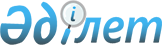 Об утверждении Плана мероприятий по реализации договоренностей, достигнутых в ходе официального визита Президента Российской Федерации Б.Н.Ельцина в Республику Казахстан 12 октября  1998 годаПостановление Правительства Республики Казахстан от 21 декабря 1998 г. № 1306

      В целях практической реализации двухсторонних договоренностей, достигнутых в ходе официального визита Президента Российской Федерации Б.Н. Ельцина в Республику Казахстан 12 октября 1998 года, Правительство Республики Казахстан постановляет: 

      1. Утвердить прилагаемый План мероприятий по реализации договоренностей, достигнутых в ходе официального визита Президента Российской Федерации Б.Н.Ельцина в Республику Казахстан 12 октября 1998 года. 

      2. Настоящее постановление вступает в силу со дня подписания. 

 

     Премьер-Министр Республики Казахстан

                                              Утвержден                                              постановлением Правительства                                              Республики Казахстан                                              от "21" декабря 1998 года                                                     № 1306 



 

                              План      мероприятий по реализации договоренностей, достигнутых в ходе             официального визита Президента Российской Федерации Б.Н.Ельцина в                 Республику Казахстан 12 октября 1998 года.____________________________________________________________________________ № !       Мероприятие          ! Срок исполнения   !Ответственные  за      !п/п!                            !                   ! исполнение            !----------------------------------------------------------------------------! 1 !             2              !        3          !            4          !____________________________________________________________________________! 1  Формирование казахстанской      До 31 декабря     Министерство иностран-        части межправительственной        1998 года       ных дел, Министерство    комиссии по делимитации го-                       сельского хозяйства,    сударственной границы между                       Министерство обороны    Республикой Казахстан и                           (Комитет по охране    Российской Федерацией                             государственной грани-                                                      цы) 2  Согласование с российской        -//-             Министерство иностран-       стороной сроков начала пе-                        ных дел    реговорного процесса по    вопросу юридического офор-    мления казахстанско-рос-    сийской границы и подго-    товке соответствующего    межгосударственного дого-    вора   3  Информирование Правительст-   Каждое полугодие    Министерство энергети-     ва Республики Казахстан о                         ки, индустрии и тор-    ходе реализации Программы                         говли    экономического сотрудниче-    ства Республики Казахстан    и Российской Федерации на       1998-2007 годы   4  Согласование с российской     До 31 декабря       Министерство иностран-       стороной сроков проведения     1998 года          ных дел    очередного заседания ка-    захстанско-российской меж-    правительственной комиссии    по сотрудничеству     5  Согласование с российской     До 31 марта         Министерство иностран-     стороной сроков официально-   1999 года           ных дел    го визита Президента Рес-    публики Казахстан Н.А.На-    зарбаева в Российскую Фе-    дерацию   6  Проведение необходимых внут-  До 31 декабря    ригосударственных процедур     1998 года    по вступлению в законную си-    лу следующих документов:    Договор междуРеспубликой Ка-   -//-               Министерство энергети-    захстан и Российской Федера-                      ки, индустрии и торгов-    цией об экономическом со-                         ли    трудничестве на 1998-2007 го-    ды, Программа экономического    сотрудничества Республики Ка-    захстан и Российской Федера-    ции на 1998-2007 годы     Соглашение между Республикой       -//-           Министерство финансов    Казахстан и Российской Феде-    рацией об урегулировании вза-    имных финансовых вопросов    Соглашение между Правительст-      -//-           Министерство внутрен-    вом Республики Казахстан и                        них дел    Правительством Российской Фе-    дерации о сотрудничестве в    борьбе против незаконного     оборота наркотических средств,    психотропных веществ и злоу -    потребления ими    Соглашение между Правительст-      -//-           Министерство труда и    вом Республики Казахстан и                        социальной защиты на-    Правительством Российской Фе-                     селения    дерации о социальных гаранти-    ях граждан Республики Казах -    стан и Российской Федерации,    проживающих и/или работающих    на комплексе "Байконур"    Соглашение между Правительст-    До 31 декабря    Министерство образова-    вом Республики Казахстан и        1998 года       ния, культуры и здра-    Правительством Российской Фе-                     воохранения    дерации об учреждении и ус -    ловиях деятельности информа-    ционно-культурных центров    Соглашение между Правительст-      -//-           Министерство финансов    вом Республики Казахстан и                            Правительством Российской Фе-                         дерации о сотрудничестве и    взаимной помощи в области     борьбы с незаконными финансо-    выми операциями, а также фи-    нансовыми операциями, связан-    ными с легализацией (отмыва-    нием) доходов, полученных не-    законным путем    Соглашение между Правительст-       -//-          Министерство иностран-    вом Республики Казахстан и                        ных дел    Правительством Российской Фе-                         дерации об  условиях размеще-    ния и обслуживания дипломати-    ческих представительств и     консульских учреждений Респуб-    лики Казахстан в Российской    Федерации и Российской Федера-    ции в Республике Казахстан
					© 2012. РГП на ПХВ «Институт законодательства и правовой информации Республики Казахстан» Министерства юстиции Республики Казахстан
				